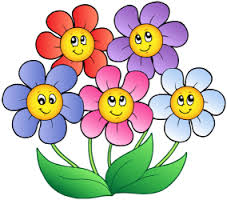 Her vil det bli:Salg av forskjellige blomster og grønnsaker hvor barna har fulgt prosessen fra frø til plante. (De er merket med barnets navn) Pris kr 10,- pr plante.Vi har spesialtilbud denne dagen; søsken kjøper 1 plante og får 2 Salg av mat:Wienerpølser, brød og lompe, kr. 10,-Hjemmelaget kald rabarbrasuppe, kr. 5,-SU har loddsalg og stiller med kaker  og saft.Kaffe/te tar dere selv med på en termosMarkering av Superklubb barna.“Allsang i Stavsberg barnehage”Vi har ikke nok bord og stoler til alle, så ta med dette.Vi satser på godt vær, men arrangerer uavhengig av været.Tips; ta med mynter!Vi ønsker alle hjertelig velkommen 